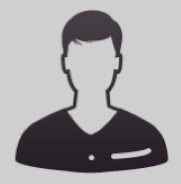 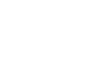 Curriculum VitaeEuropeo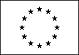 Información personalNombreeutimio aguilera gomezDirecciónTeléfonoCorreo electrónicoNacionalidadEspañaEdad59experiencia laboral• Fechas (de – a)3/2015-9/2015• Nombre y dirección del empleadordiputacion de toledomora (Toledo)• Tipo de empresa o sectorLimpieza y Mantenimiento (Construcción - Mantenimiento)• Puesto o cargo ocupadosAlbañil • Principales actividades y responsabilidadesoperario de mantenimiento en los diferentes edificios de la diputacion de toledo• Fechas (de – a)10/2013-4/2014• Nombre y dirección del empleadordiputacion de toledotoledo España• Tipo de empresa o sectorLimpieza y Mantenimiento (Sanidad)• Puesto o cargo ocupadosAuxiliar• Principales actividades y responsabilidadesoperario de lavanderia en la residencial social asistida san jose• Fechas (de – a)10/2009-3/2011• Nombre y dirección del empleadorcollosatoledo España• Tipo de empresa o sectorConstrucción y Extracción (Construcción - Mantenimiento)• Puesto o cargo ocupadosEspecialista• Principales actividades y responsabilidadesencargado de mantenimiento y vigilancia de gaseoductosEducación y formación• Fechas (de – a)3/2016• Nombre y tipo de organización que ha impartido la educación o la formaciónfecmes. mora• Principales materias o capacidades ocupacionales tratadasdiplomado en manipulacion de alimentos. Hostelería• Título de la cualificación obtenidamanipulador de alimentos• (Si procede) Nivel alcanzado en la clasificación nacionalDiplomado• Fechas (de – a)6/1983• Nombre y tipo de organización que ha impartido la educación o la formaciónfernando martin. mora• Principales materias o capacidades ocupacionales tratadas. Educación• Título de la cualificación obtenidae.s.o.• (Si procede) Nivel alcanzado en la clasificación nacionalGraduado Escolar / ESO / Primaria • Fechas (de – a)• Nombre y tipo de organización que ha impartido la educación o la formación• Principales materias o capacidades ocupacionales tratadas• Título de la cualificación obtenida• (Si procede) Nivel alcanzado en la clasificación nacional• Fechas (de – a)• Nombre y tipo de organización que ha impartido la educación o la formaciónfecmes• Principales materias o capacidades ocupacionales tratadasdiplomado en manipulacion de alimentos. Hostelería• Título de la cualificación obtenidamanipulador de alimentos• (Si procede) Nivel alcanzado en la clasificación nacionalCapacidades y aptitudes personalesAdquiridas a lo largo de la vida y la carrera educativa y profesional, pero no necesariamente avaladas por certificados y diplomas oficiales.Lengua maternaEspañaotros idiomas• Lectura• Escritura• Expresión oral• Lectura• EscrituraExpresión oralCapacidades y aptitudes socialesVivir y trabajar con otras personas, en entornos multiculturales, en puestos donde la comunicación es importante y en situaciones donde el trabajo en equipo resulta esencial (por ejemplo, cultura y deportes), etc.Capacidades y aptitudes organizativasPor ejemplo, coordinación y administración de personas, proyectos, presupuestos; en el trabajo, en labores de voluntariado (por ejemplo, cultura y deportes), en el hogar, etc.Capacidades y aptitudes técnicasCon ordenadores, tipos específicos de equipos, maquinaria, etc.Capacidades y aptitudes artísticasMúsica, escritura, diseño, etc.Otras capacidades y aptitudesQue no se hayan nombrado anteriormente.Permiso(s) de conducciónInformación adicionalAnexos[ Enumerar los documentos anexos. ]